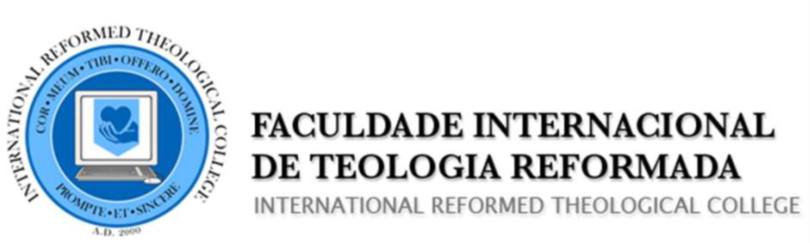 PR603 Prática de Pregação 1Rev. Breno L. MacedoAluno: Deneval Naves CarneiroAula 22 – Exercício – Conclusao/Aplicação do SermãoProposição: “Quando for passível de correção, por alguma falha, procure não prejudicar outros e aceite a repreensão amiga.”Aplicação: Lembram-se daquela mulher que tinha o pecado de fofocar e que via as roupas de sua vizinha sempre com manchas, dando a impressão que foram mal lavadas,  pois bem o que ouviram e aprenderam apontam para o mesmo caminho. Em muitas ocasiões as ações apontam falhas, dificuldades de caráter, enfim pecado, como aconteceu  no caso de Pedro, pois em um momento estava festejando com os gentios, e na chegada dos judeus da parte de Tiago, começou a mudar de atitude, demonstrando que estava mais preocupado com a impressão que deixaria com os judeus, do que viver em comunhão com todos os cristãos indistintamente.Irmãos,  vocês devem ter o cuidado para que suas ações não acabem atrapalhando outras pessoas que estão perto, e as vezes seguindo seus passos e replicando suas palavras e ações. Não foi esse o caso de Timóteo em relação a Pedro por exemplo, que estava com ele ali em Antioquia, e seguindo seus passos por ser um grande homem de Deus, assim como a mulher que fofocava, e sem perceber acabava expondo sua vizinha inocente, manchando injustamente o nome dela, levando outros a fazerem o mesmo.E se por um acaso, você for surpreendido em alguma falha, e isso levar alguém que se importa com você o repreender, não se exalte ou queira se justificar, mas com coração humilde, reconheça sua falha e busque melhorar a cada dia. No caso de Pedro, o texto não diz nada sobre ele falar algo para se defender, isso nos mostra que as vezes o silêncio do reconhecimento e humildade,  precisa falar mais alto que palavras.Que Deus continue a nos abençoar.